INFORMACJAO STANIE REALIZACJI ZADAŃ OŚWIATOWYCHGMINY GUBIN O STATUSIE MIEJSKIMW ROKU SZKOLNYM 2020/2021Przygotowana zgodnie z art.11 ust.7 ustawy z dnia 14 grudnia 2016r. Prawo oświatowe                         (Dz.U. z 2021r. poz.1082)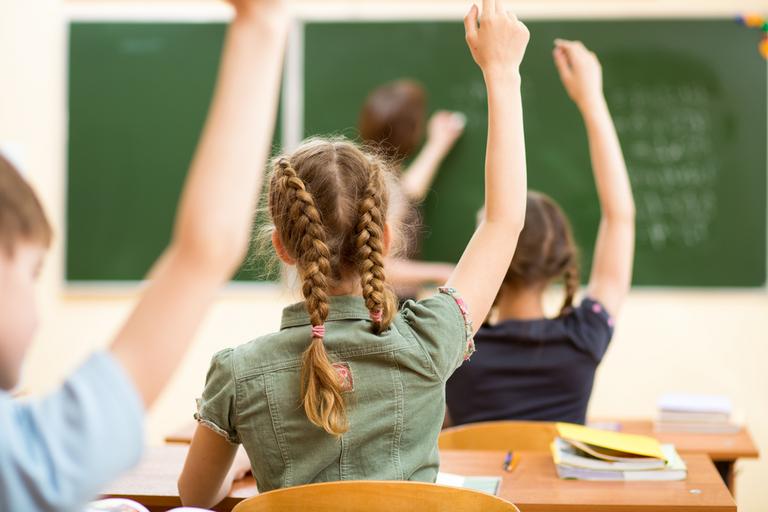 29 października 2021r.Finansowanie zadań oświatowychWykres 1:  liczba dzieci zameldowanych na terenie gminy Gubin o statusie miejskim, urodzonych w latach 2000-2020.Wykres 2: porównanie  wysokości subwencji oświatowej przekazywanej z budżetu państwa z wysokością środków przeznaczanych dodatkowo w budżecie miasta na realizację zadań oświatowychZadania dodatkowe realizowane przez gubińskie placówki oświatowe, wpływające na zwiększenie subwencji oświatowej w roku szkolnym 2019/20202. Organizacja sieci szkół i przedszkoli.Przedszkola Na realizację zadań własnych związanych z edukacja przedszkolną gminy otrzymują dotację  z budżetu centralnego. Poniższa tabela przedstawia zestawienie kwot dotacji otrzymanych przez gminę Gubin o statusie miejskim w kolejnych latach.:Szkoły  Wykres 3:  porównanie ilości uczniów w szkołach , dla których organem prowadzącym jest gmina Gubin            o statusie miejskim, w kolejnych latach szkolnych.3. Poprawa bazy lokalowej i doposażenie placówek:PrzedszkolaSzkołyWyniki egzaminu klas VIII w roku 2021       Wykres 4:  wyniki egzaminu klas VIII  w: SP1, SP2 i SP3 w roku 2021 w porównaniu z wynikami w powiecieWyniki pisemnych egzaminów maturalnych uczniów LO im. Bolesława Chrobrego w Gubinie w roku 2021 ( sesja wiosenna  )      Do egzaminu maturalnego przystąpiło 45 absolwentów, zdało egzamin 40 absolwentów, co stanowi 89 %, w skali kraju zdawalność w liceach wyniosła 81%. 2018201920202021Liczba ludności16 301(na 30 września 2018r.)16 155(na 30 września 2019r.)16 053(na 30 września 2020r.)15 782(na 30 września 2021r.)Budżet gminy 68 203 311,96 zł72 037 470,89 zł79 552 469,42 zł88 008 041,71 złBudżet w przeliczeniu na jednego mieszkańca4183,99 zł4 459,14 zł4 955,61 zł5 639,21 złOtrzymana subwencja oświatowa11 322 919 zł11 807 271 zł10 837 338 zł11 509 489 złSubwencja oświatowa w przeliczeniu na 1 ucznia7 538,56 zł7 924,34 zł7 768,70 zł8 263,37 złKwota przeznaczana z budżetu miasta na wydatki oświatowe14 358 989,40 zł13 409 334,81 zł14 691 304,73 zł14 858 546,92 złLp.Nazwa zadaniaIlość uczniówIlość uczniówIlość uczniówIlość uczniówIlość uczniówIlość uczniówPlacówki realizujące zadanieLp.Nazwa zadania2015/20162016/20172017/20182018/20192019/20202020/2021Placówki realizujące zadanie2.Klasy sportowe165195219240168171SP 2, SP 33.Edukacje włączająca uczniów z orzeczeniami o potrzebie kształcenia specjalnego351924154355SP1, SP 2, SP3, ZSOPM 1Lp.PlacówkaIlość uczniówLiczba zatrudnionych osóbLiczba zatrudnionych osóbLp.PlacówkaIlość uczniówpracownicy pedagogicznipracownicy niepedagogiczniPrzedszkole Miejskie Nr 1921012Przedszkole Miejskie Nr 21211214Przedszkole Miejskie nr 31961818Oddziały przedszkolne w SP111476Oddziały przedszkolne w SP3222-Ilość dzieci uczęszczających do miejskich przedszkoli i oddziałów przedszkolnych przy szkołach podstawowychKwota dotacji na 1 dzieckoRok 20164361 370 złRok 2017481 1 338 złRok 20183831 370 złRok  20194721 403 złRok 20204891 434,58 złRok 20215231 471 złLp.PlacówkaIlość uczniówLiczba zatrudnionych osóbLiczba zatrudnionych osóbLp.PlacówkaIlość uczniówpracownicy pedagogicznipracownicy niepedagogiczniSzkoła Podstawowa Nr 13573818Szkoła Podstawowa  Nr 24515016Szkoła Podstawowa Nr 34284917Zespół Szkół Ogólnokształcących2984216PlacówkaZakres rzeczowyKwotaPrzedszkole Miejskie nr 1- remont ogrodzenia- remont holu i klatki schodowej- remont pomieszczenia intendentki- zakup pomocy dydaktycznych- zakup sprzętu ITŁącznie: 33 264złPrzedszkole Miejskie nr 2- wymiana paneli podłogowych w jednej sali i szatni- malowanie i wymiana oświetlenia w jednej sali- zakup wielofunkcyjnego urządzenia gastronomicznego- zakup sprzętu ITŁącznie: 36 607 złPrzedszkole Miejskie nr 3 - remont jednej sali ( malowanie i tapetowanie)- naprawa połaci dachowych- zakup pomocy dydaktycznychŁącznie: 6 968 złSzkoła PodstawowaNr 1- remont 2 sal przedszkolnych- modernizacja toalet w budynku szkolnym na II i III piętrze- remont kuchni: zaplecze i drzwi wejściowe- zakup wyposażenia do kuchni- zakup sprzętu ITŁącznie: 224 031 złSzkoła Podstawowa Nr 2- remont stołówki- zakup pomocy dydaktycznych- zakup sprzętu IT- zakup krzeseł i ławekŁącznie: 28 987 złSzkoła Podstawowa  Nr 3 - wymiana wykładzin podłogowych- wymiana rolet okiennych- konserwacja i doposażenie placu zabaw- malowanie sal lekcyjnych- zakup wykładziny ochronnej do hali sportowej- zakup mebli ( hala sportowa – szaf ubraniowe, gabinet kadr)- zakup sprzętu IT- zakup sprzętu sportowego do hali Łącznie:  85 532 złZespół Szkół Ogólnokształcących- remont murków przy wejściu do szkoły, uzupełnienie tynku na podmurówkach Sali gimnastycznej- remont schodów: parter-piwnica- remont i serwis zaworów przeciwpowodziowych i studzienek - wymiana kranów i spłuczek w toaletach i kuchni- zakup bramy wjazdowej- zakup szafek szkolnych- zakup pomocy dydaktycznych- zakup sprzętu ITŁącznie: 31 939 złPrzedmiot/poziomwynikSP 1%wynikSP2%wynikSP3%Wynik powiatu%Wynik województwa%Wynik         w kraju%j. polski54,176357575760Matematyka36,464334404347j. angielski54,856372596466j. niemiecki185452484849Przedmiot Ilość zdającychWynik LOim. B. ChrobregostaninWyniki krajowyWyniki okręguWyniki woj. lub.Wyniki powiatu krośnieńskiegoj. polski p.p.4556%555%55%55%51%j. polski p.r.858%649%54%54%51%matematyka p.p.4560%556%52,6%52%42%matematyka p.r.1617%531%27,3%25%14%j. ang. p.p.3778%575%75,6%75%68%j. ang. p.r.1673%565%65%65%52%j. niem. p.p.845%558%54,6%56%45%j. niem. p.r.0000000biologia1444%633%32,3%32%40%Chemia p.r.1223%535%33,6%34%20%Fizyka p.r.715%437%35%31%14%Geografia p.r.147%633%31,3%32%12%Informatyka p.r.211%438%36,6%33%11%WOS p.r.326%628%24%24%12%Historia p.r.0000000